DEPARTMENT OF HEALTH SERVICES	STATE OF Division of Medicaid Services	DHS 107.11(3), Wis. Admin. Code	F-11044 (07/2012)	FORWARDHEALTHPRIOR AUTHORIZATION / HOME HEALTH THERAPY ATTACHMENT (PA/HHTA)Providers may submit prior authorization (PA) requests with attachments to ForwardHealth by fax at 608-221-8616 or by mail to ForwardHealth, Prior Authorization, Suite 88, 313 Blettner Boulevard, Madison, WI 53784. Instructions: Type or print clearly. Before completing this form, read the Prior Authorization/Home Health Therapy Attachment (PA/HHTA) Completion Instructions, F-11044A.ContinuedPRIOR AUTHORIZATION / HOME HEALTH THERAPY ATTACHMENT (PA/HHTA)	Page 2 of 2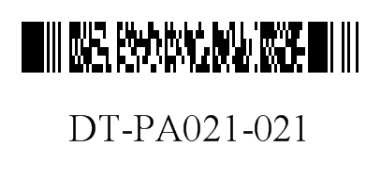 F-11044 (07/2012)SECTION I — MEMBER INFORMATIONSECTION I — MEMBER INFORMATION	Name — Member (Last, First, Middle Initial)	Age — Member	Member Identification Number	Member Identification NumberSECTION II — PROVIDER INFORMATIONSECTION II — PROVIDER INFORMATION	Name and Credentials — Therapist	Name and Credentials — Therapist	Therapist’s National Provider Identifier (NPI)	Therapist’s National Provider Identifier (NPI)	Telephone Number — Therapist	Telephone Number — Therapist	Name — Referring / Prescribing Physician	Name — Referring / Prescribing Physician	Referring / Prescribing Physician’s NPI	Referring / Prescribing Physician’s NPISECTION III — DOCUMENTATIONSECTION III — DOCUMENTATION	Provide a brief history pertinent to the service(s) requested.      	Provide a brief history pertinent to the service(s) requested.      Provide a description of the member’s diagnosis and problems as they pertain to the need for the therapy services requested.  (Include the date of onset.)      Provide a description of the member’s diagnosis and problems as they pertain to the need for the therapy services requested.  (Include the date of onset.)      SECTION III — DOCUMENTATION (Continued)SECTION III — DOCUMENTATION (Continued)SECTION III — DOCUMENTATION (Continued)SECTION III — DOCUMENTATION (Continued)SECTION III — DOCUMENTATION (Continued)State member’s therapy history. (Indicate type / date / location for all types of therapy.)State member’s therapy history. (Indicate type / date / location for all types of therapy.)State member’s therapy history. (Indicate type / date / location for all types of therapy.)State member’s therapy history. (Indicate type / date / location for all types of therapy.)State member’s therapy history. (Indicate type / date / location for all types of therapy.)Service AreaLocationDateDateProblem TreatedPhysical TherapyOccupational TherapySpeech and Language PathologyIndicate the date of initial evaluation. (Supply dates / tests used / results of additional evaluations.)      Indicate the date of initial evaluation. (Supply dates / tests used / results of additional evaluations.)      Indicate the date of initial evaluation. (Supply dates / tests used / results of additional evaluations.)      Indicate the date of initial evaluation. (Supply dates / tests used / results of additional evaluations.)      Indicate the date of initial evaluation. (Supply dates / tests used / results of additional evaluations.)      Describe progress in measurable / functional terms since treatment was initiated or last authorized.      Describe progress in measurable / functional terms since treatment was initiated or last authorized.      Describe progress in measurable / functional terms since treatment was initiated or last authorized.      Describe progress in measurable / functional terms since treatment was initiated or last authorized.      Describe progress in measurable / functional terms since treatment was initiated or last authorized.      Attach a plan of care indicating specific, measurable goals and procedures to meet those goals. Attach a plan of care indicating specific, measurable goals and procedures to meet those goals. Attach a plan of care indicating specific, measurable goals and procedures to meet those goals. Attach a plan of care indicating specific, measurable goals and procedures to meet those goals. Attach a plan of care indicating specific, measurable goals and procedures to meet those goals. Describe rehabilitation potential.      Describe rehabilitation potential.      Describe rehabilitation potential.      Describe rehabilitation potential.      Describe rehabilitation potential.      SIGNATURE — Requesting Provider	SIGNATURE — Requesting Provider	SIGNATURE — Requesting Provider	Date SignedDate Signed